FRESNOSÍMBOLOS PATRIOSEl escudo, la bandera y el himno municipal fueron adoptados mediante Decreto No 129 de Diciembre 29 del 2000.Bandera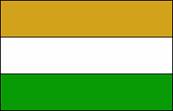                       Fuente: Secretaria de Planeación Municipal de FresnoLa bandera tiene forma rectangular y se compone de tres franjas horizontales, con los colores, amarrillo, blanco y verde. El amarillo tostado o casi canela simboliza las riquezas de nuestra región en suelos, clima, diversidad de productos agrícolas y pecuarios, pero también representa el tono propio del mestizaje o fusión de razas de inmensa riqueza cultural. El blanco, siendo la tonalidad neutral es también el color de la paz, significa tolerancia, tregua, estar abiertos al diálogo, estar dispuestos a dar la mano, una mano amiga, sincera, cordial. Es el reflejo de la participación en igualdad para todos. El verde es el color de la esperanza; significa también el verde intenso de nuestras cordilleras y montañas. Verdes son los cafetales, las praderas y potreros. Es el color de la biodiversidad y del entorno sano y saludable.Escudo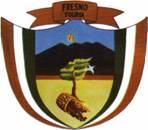        Fuente: Secretaria de Planeación Municipal de FresnoEn el escudo de Fresno se observa en la parte superior una cinta amarilla, donde se lee el nombre de Fresno Tolima. En la franja superior del escudo se aprecian las montañas de nuestra región con un cielo azul, el sol en forma de pepa de café que sale alumbrando el progreso de un pueblo pujante, las franjas de colores evocan la tierra propicia para el cultivo de café y gran variedad de productos agrícolas. En la franja inferior se observa el árbol del fresno, de donde sale una paloma de la paz, en su base un canasto  regando café, oro y riquezas. A los lados dos banderas del Fresno con sus colores amarillo tostado o casi canela, blanco y verde.HimnoEl himno se trata de una composición en ritmo de bambuco, por ser este aire musical representativo de la zona andina y cafetera de Colombia. Es un bambuco de corte paisa, que hace referencia a la gesta colonizadora de los arrieros de la segunda mitad del Siglo XIX y que además, canta el amor por la tierra. TIERRA DE MIS MAYORESLetra y Música: Fray Julián Santamaría GarzónFresno, perla del norte 
Orgullo de mi TolimaFresno, tierra de mis mayores
Pedacito de patria que Dios me diera, Vigilante de la alta cordillera 
Orgullo de mi casta, mi casta arriera.Preso en tus cerros tutelares Que oscurecen las brisas del Magdalena,
Cada tarde, cual ninfas pasajeras,  pregoneras De mohanes y de leyendas.
Hoy que vivo bajo otro cielo
Mi corazón reclama por tus recuerdos
Tarroliso, el camellón del comercio,
La gentil Fresnunita sol de mis sueños.Pueblo que llevas en el alma Grabada la esperanza de los abuelos
Visionarios de tierra y cielos nuevos
Que acuñaron la gloria de mis ancestros.ASPECTOS HISTÓRICOSReseña históricaDebido al constante alzamiento de los Panches y para su más fácil sometimiento, por orden de Don Hernán Pérez de Quesada, el Capitán Baltazar Maldonado penetró en el año 1549 en tierras de los indios Palenques, regresando a Bogotá sin haber logrado éxito alguno y después de perder gran número de hombres.Como resultado del fracaso anterior, por los años 1550 y 1554, los  Capitanes Hernán Vanegas y Francisco Núñez Pedrozo, se aventuraron también en misión pacificadora, nuevamente sin éxito, hasta que Don Gonzalo Jiménez de Quesada, para una justa campaña de sometimiento de estas tribus, fundó en 1574 una población a la que le dio el nombre de SANTAGUEDA, poblado del que ni siquiera se tiene conocimiento exacto del lugar de su fundación y fecha de desaparición, creyéndose únicamente que existió cerca al lugar donde hoy está la población.Un grupo de colonos antioqueños, fundaron un pueblo por los años 1850 a 1854, al que le dieron el nombre de MOSQUESADA, en memoria de Don Tomas Cipriano de Mosquera y Don Gonzalo Jiménez de Quesada, el que fue reconocido como tal por la Ley 7a. de 1858, de la República de la Nueva Granada.La Ley 62 de 1879 cedió por parte de la Nación, con destino al  área de la población y para sus moradores, 20.000 Hectáreas  de tierra.Fresno, fue erigido en Distrito por Decreto No. 650 del 13 de octubre de 1887, firmado por Manuel Casabianca como Gobernador del Departamento.En la fundación de Fresno, pese a que hubo formación de Junta de Gobierno y repartición de tierras, así como nombramiento de corregidor, se omitieron detalles previos, como el Acta de Fundación, a menos de que ésta se haya perdido.[1]DATOS GENERALES  Y ASPECTOS GEOGRÁFICOSAños de fundación y creación                          Fresno, fundador, año de fundación y de creación.Fuente: Anuario Histórico-Estadístico del Tolima, 1958Localización geográfica, temperatura y distancia a la capitalEl municipio de Fresno, se encuentra situado al norte del departamento del Tolima, su cabecera municipal se localiza sobre las coordenadas 5o09' latitud  norte y los 75o02' de longitud al oeste del meridiano de Greenwich, a 142 kilómetros de la ciudad de Ibagué, capital del departamento. Fresno, localización geográfica, temperatura y distancia a Ibagué.Fuente:  Tolima en cifras 2005 – 2006.Extensión  superficie y usos del sueloEl municipio tiene un área de 208 Kilómetros cuadrados, de los cuales sólo el 2% pertenece al área urbana y el 98% al sector rural, tal como se observa en la siguiente tabla. Fresno, extensión superficieFuente: Plan Básico de Ordenamiento Territorial de Fresno.Con respecto al uso del suelo se evidencia que el 55,29% del territorio está dedicado a la explotación  agrícola; 9,13% se encuentra en pastos; 2,88% en bosques y 32,69% se destina a otros usos.Fresno, usos del sueloFuente: Plan Básico de Ordenamiento Territorial de FresnoLímitesDecreto 670 de 1950 expedido por la Gobernación del Departamento y Decreto 2441 de 1950 aprobado por el Gobierno Nacional.Con el municipio de Casabianca.  "Partiendo del encuentro del río Gualí con la cuchilla de La Picota, punto de concurso de los territorios de los municipios de Casabianca, Fresno y Herveo, se continúa, aguas abajo, por el río Gualí, hasta su confluencia con la quebrada de San José, lugar donde  concurren los territorios de los municipios de Casabianca, Falan y Fresno, final de la línea limítrofe descrita y donde se colocará  un mojón".Con el municipio de Falan. "Partiendo de la confluencia de la quebrada de Nicuá  con el río Gualí, punto donde concurren los territorios de los municipios de Falan, Fresno y Mariquita, se  continúa, aguas  arriba, por  el mencionado  río  Gualí,  hasta  su  confluencia  con  la  quebrada  de  San  José   (que  está  situada al occidente de la inspección Departamental de  Palocabildo),  punto  de  concurso  de  los  territorios de los municipios de Falan, Fresno y Casabianca, final de la línea limítrofe descrita, donde se colocará  un mojón".Con el Municipio de Mariquita. "De la confluencia del río Gualí con la  quebrada de Nicuá, lugar  donde concurren los territorios de los municipios de Fresno, Mariquita y Falan, se continúa, aguas  arriba,  por la quebrada de Nicuá, hasta su confluencia con la quebrada de Hoyo; se sigue  aguas  arriba, por ésta hasta encontrar el borde sur de la carretera que de Mariquita conduce a Fresno, donde se colocará un mojón; se continúa por el borde y carretera dicha en dirección general occidental hasta su  encuentro con el Alto de Palenque, donde se colocará  un mojón; se sigue en dirección general norte por todo el filo de la  cuchilla  de Palenque, hasta su encuentro con la quebrada de Cachip se atraviesa la quebrada y se continúa en dirección general noroeste por el filo de la cuchilla de Bermejal, hasta su encuentro con el Riosucio; se continua por el Riosucio, aguas arriba, hasta su confluencia con la quebrada de Aguasal; se sigue por esta  quebrada, aguas arriba, hasta su confluencia con la quebrada de Cabrera; se continúa por esta quebrada, aguas arriba, hasta su confluencia con un chorro o afluente que nace del Alto de La Tolda; se sigue, aguas arriba, por dicho afluente o chorro, hasta su nacimiento en el mencionado Alto de la Tolda, donde se colocará un mojón; se continúa en dirección general norte por la cima de la cuchilla de La Tolda, hasta su encuentro con el borde occidental del camino que conduce a Pitalito; se sigue por este camino y borde  dichos  en  dirección  general  noroeste que atraviesa las quebradas del Cajarrica y Todosantos, hasta encontrar el nacimiento de la quebrada  de Guarinocito, donde se colocará un mojón; se continúa, aguas abajo, por esta quebrada, hasta su confluencia con la quebrada de Todosantos; se sigue, aguas abajo, por esta quebrada, hasta su confluencia con la  quebrada  de Corinto; se continúa aguas arriba por esta última quebrada, hasta su nacimiento en la cuchilla de Pitalito donde se colocará  un mojón; se sigue en dirección general noroeste por la cima de esta cuchilla, por  todo el divorcio de aguas, hasta su terminación en el río Medina donde se colocará un mojón; se continúa por este río, aguas arriba, hasta su confluencia con la quebrada de El Silencio; se sigue por esta quebrada, aguas arriba, hasta encontrar en su margen izquierda la loma denominada La Florida; se continúa luego, aguas abajo,  por  la quebrada de La Florida, que nace del Alto arriba mencionado, hasta su confluencia con el río Guarinó, punto de concurso de los territorios de los municipios del Fresno, Mariquita y Marquetalia, los dos primeros pertenecientes al Departamento del Tolima y el último al Departamento de Caldas, final de la línea limítrofe descrita, donde se colocará  un mojón".Con el Municipio de Herveo.  "Partiendo del encuentro del río Gualí con la cuchilla de La Picota, punto de concurso de los territorios de los municipios de Fresno, Herveo y Casabianca, se sigue en dirección general noroeste, por toda la cima de la cuchilla de La Picota, hasta su encuentro con la cuchilla  de  El  Chicharro, donde se colocará un mojón; se continúa, aguas abajo, en dirección general noroeste por un zanjón que nace del encuentro mencionado, hasta su confluencia con la quebrada de Guarumo; se sigue,  aguas abajo, por esta quebrada, hasta su confluencia con la quebrada de Chorro Hondo; se continúa, aguas arriba, por esta última quebrada, que pasa al oriente del cementerio de Padua, hasta su nacimiento en la  carretera que del Fresno conduce a Manizales en el kilómetro 81-800, donde se colocará un mojón; se atraviesa la carretera y se sigue en dirección general noroeste, aguas abajo, por un zanjón que se desprende de este punto, hasta su confluencia con la quebrada de La Arenosa; se continúa por esta quebrada, aguas arriba, hasta su confluencia con la quebrada de El Salto; se sigue aguas arriba, por esta última quebrada, hasta encontrar el borde oriental de la carretera que del Fresno conduce a Manizales; se sigue, primero en dirección general norte y después noroeste por la carretera y borde dichos, hasta encontrar la quebrada de Dosquebradas, donde se colocará un mojón; se continúa por esta quebrada, aguas abajo, hasta su confluencia con la quebrada de Mesones; se  sigue, aguas abajo, por esta última quebrada, hasta su confluencia con el río Perrillo,  punto  de  concurso  de  los territorios de los municipios de Fresno, Herveo y Manzanares  (los dos primeros pertenecientes al  Departamento del Tolima y el último al de Caldas), final de la línea limítrofe descrita y donde se colocará  un mojón".[2]Fresno, límites.Fuente: Departamento Administrativo de Planeación y Sistemas.División Político-Administrativa                                 El área urbana del municipio de Fresno se encuentra dividida en 21 barrios; no cuenta con comunas, y  el área rural consta de 6 corregimientos, 83 veredas y 6 centros poblados.Área UrbanaEl área urbana de Fresno está compuesta por 21 barrios; la relación de los mismos se observa en la siguiente tabla.Fresno, barrios del área urbana.Fuente: Secretaría de Planeación Municipal de FresnoÁrea  RuralEl área rural del municipio de Fresno está conformado por 6 corregimientos, 83 veredas y 6 centros poblados: La Aguadita, Betania, Paramillo, El Tablazo, San Bernardo y Mireya. La relación de los corregimientos y veredas de Fresno se presenta a continuación, en la tabla 7.Fresno, corregimientos y veredas.Fuente: Secretaria de Planeación Municipal de Fresno.Mapa BaseA continuación se muestra el mapa base del municipio de Fresno; se visualiza la ubicación del departamento del Tolima en Colombia y dentro del departamento la posición del municipio, con sus respectivos límites.Ubicación geográfica del municipio de Fresno en el departamento del Tolima.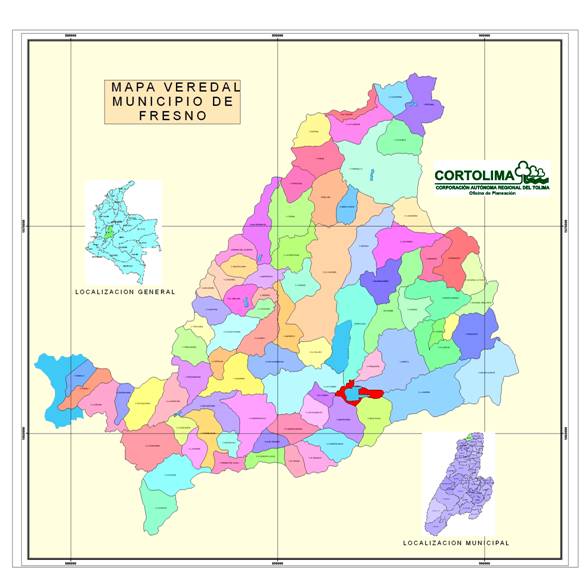 Fuente: Corporación Autónoma Regional del Tolima – CORTOLIMA[1] GOBERNACIÓN DEL TOLIMA - DEPARTAMENTO ADMINISTRATIVO DE PLANEACIÓN. Anuario Histórico - Estadístico del Tolima. Ibagué: EditorialImprenta Departamental; 1958.  332 p.[2] GOBERNACIÓN DEL TOLIMA - DEPARTAMENTO ADMINISTRATIVO DE PLANEACIÓN. Anuario Histórico - Estadístico del Tolima. Ibagué: EditorialImprenta Departamental; 1958.  332 p.POBLACIÓNDe acuerdo con los resultados del Censo del 2005, Fresno contaba en el 2005 con 31.317 personas; 3.096 personas menos que en 1993; en el periodo 1985 – 1993, había registrado un crecimiento del 30,19%. La evolución de la población y su distribución urbana - rural se muestra en la siguiente tabla.Fresno, población total, cabecera y resto, según Censos 1951, 1964, 1973, 1985, 1993, 2005.Fuente: DANE. Censos de población: 1951, 1964, 1973, 1985 1993 y 2005Al revisar la composición de la población y su evolución, se evidencia que la población rural, que representaba en 1951 un 76,92%, ha venido diminuyendo su participación hasta cerrar en el 2005 con un 53,88%.  La población rural aumentó entre 1951 y el 2005, en 150 personas, que representan el 0,9%, mientras tanto la población urbana registró un crecimiento del 187,8%, al pasar de 5.019 personas en 1951 a 14.442 en el 2005.En la siguiente figura se visualiza la evolución de la población por zonas, donde se destaca que pese a la concentración en el sector rural, ésta ha venido reduciéndose y la urbana ha ganado una mayor participación.Fresno, población por zonas según Censos 1951, 1964, 1973, 1985, 1993, 2005.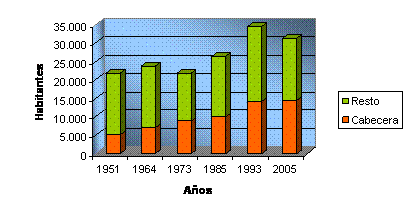 Fuente: Basado en la Tabla 8.Población según sexoDe acuerdo con el Censo del 2005, en Fresno existían 15.064 mujeres, que representan el 48,1% de la población. Históricamente la población femenina ha oscilado entre el 47% y 50%.  En el periodo intercensal 1993 – 2005, las mujeres disminuyeron en un 8,02%, mientras que la población masculina lo hizo en un 9,88%. En el periodo 1951 – 2005, la población masculina creció en un 47,36%.  La siguiente tabla registra la evolución de la población clasificada por sexo, según los resultados de los Censos desde 1951 – 2005.Fresno, población total, hombres y mujeres, según Censos 1951, 1964, 1973, 1985, 1993, 2005.Fuente: DANE. Censos de población: 1951, 1964, 1973, 1985 1993 y 2005En la siguiente figura se ilustra la forma como la población tanto femenina como la masculina disminuyó en 1973 y el 2005; en los demás periodos hubo aumentos, tal como se observa en la tabla anterior.Fresno, evolución de la población por sexos según Censos 1951, 1964, 1973, 1985, 1993, 2005.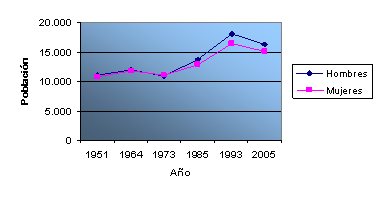 Fuente: Basado en la Tabla 9.Población por edadesLa población por edades del Censo de 2005 muestra una mayor densidad en los menores de 15 años con un 32,43%, el 23,21% se encuentra representado por el rango entre los 15 – 30 años, esto interpretado en otras palabras significa que el 55,64% de la población es menor de 30 años; por otra parte, el 9,91% supera los 60 años contra el 7,46% de participación de este grupo en el Censo del 93. En la tabla 10 se percibe la distribución de los habitantes por edades.Fresno, población por grupos de edad y sexo según Censos 1993 y 2005.Fuente: DANE. Censos de población: 1993 y 2005.La pirámide poblacional por edades, según los resultados del Censo del 2005, permite complementar la información anterior.  En ésta se indica la concentración en la población con edades entre los 0 - 80 y más años, destacándose el grupo de niños con edades entre los 10 – 14 años, con un 11,29%.  En 1993, la población menor a los 14 años era del 36,45%, de lo cual se interpreta que la población infantil ha disminuido su participación.  La población mayor de 60 años constituía el 7,46% en 1993 observándose un ligero aumento, pasando al 9,91% en el 2005, esta diferencia numérica reúne 535 personas más que en 1993. En la siguiente figura se muestra en detalle las cifras de los distintos rangos de edad.  Fresno, pirámide poblacional por sexo según Censo 2005.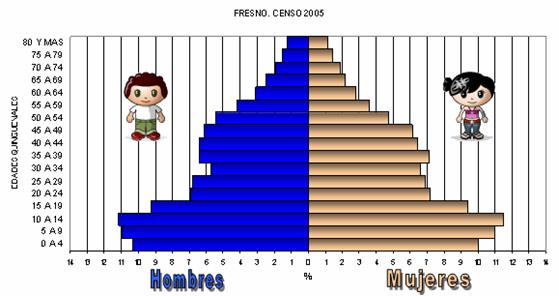 Fuente: Basado en la Tabla 10.Población discapacitadaDe acuerdo con la información del Censo 2005, Fresno registró 1.737 personas con deficiencias que alteran su estado de salud. La principal alteración registrada es la dificultad para el movimiento del cuerpo, que suma 492 personas, en otras palabras, son el 28,32% del total; le siguen los problemas relacionados con la visión y el sistema nervioso, con el 17,73% y 15,6%, respectivamente.  Luego le siguen los que tienen discapacidad de la voz y el habla con el 10,13%, y los que tienen deficiencias cardiorrespiratorias constituyen el 8,81% del total de la población descrita en este punto. En la siguiente tabla se muestra la distribución de personas discapacitadas clasificadas por el tipo de alteración. Fresno, población con registro para la localización y caracterización de las personas con discapacidad por estructuras o funciones corporales que presentan alteraciones, según Censo 2005.Fuente: DANE. Dirección de Censos y Demografía.La población discapacitada se encuentra concentrada en el área urbana, con 939  personas que equivale al 54,06%, tal como se detalla en la siguiente tabla.  La distribución por sexos, muestra que había 1.042 hombres discapacitados, que representaban el 59,99%. Fresno, población con registro para la localización y caracterización de las personas con discapacidad por área de residencia y sexo, según Censo 2005.Fuente: DANE. Dirección de Censos y Demografía.Fresno, población discapacitada por área de residencia y sexo, según Censo 2005.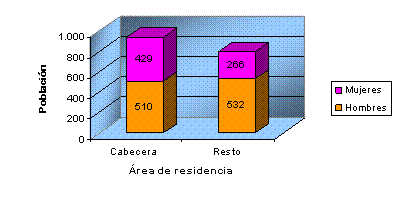 Fuente: Basado en la Tabla 12.La anterior figura expone la distribución de la población discapacitada clasificada por sexo y área de residencia; donde se reafirma la concentración de discapacitados en el área urbana y la existencia de la mayoría de casos en la población masculina.Pertenencia étnicaEn el municipio de Fresno habitan 31 personas pertenecientes a comunidades indígenas y la población raizal, palenquera, negra, mulata y afrodescendiente  asciende a 1.566 personas, el 5% del total. Fresno, pertenencia étnica según Censo 2005.Fuente: DANE. Censo General de Población 2005Población desplazadaEn el año 2000 existían 6 personas en situación de desplazamiento; en el 2001 esta cifra aumentó en 168 personas, y en el 2002 hubo un crecimiento significativo del 82,76% con respecto al año anterior; éste históricamente, como se muestra en la tabla siguiente, ha sido el periodo con el mayor número de personas expulsadas. Para el 2006, se registraron 268 casos, los cuales al ser comparados con los del año 2005, denotan nuevamente un incremento significativo del 40,31%, aunque menor al del lapso de tiempo 2001 – 2002.Fresno, personas expulsadas. 2000 – 2006.Fuente: Acción Social. Registro Único de Población Desplazada.En la figura que se presenta a continuación se registra la evolución de la población desplazada; donde se observa un incremento entre los años 2001 y 2002, posteriormente una reducción en el 2003 y 2004, y finalmente en el 2006 hay un crecimiento.Fresno, personas expulsadas. 2000 – 2006.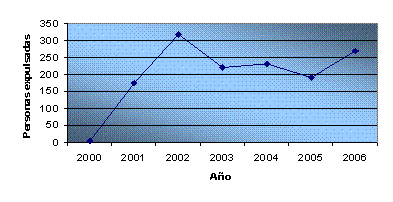 Fuente: Basado en la Tabla 14.Población registrada en el SISBÉNEn el año 2006 se encontraban registradas 32.842 personas en el SISBÉN; 631 personas menos que las registradas en el año 2005, lo que representa una reducción del 1,89%. Al cruzar la información de personas registradas en el SISBÉN a 2005 con el total de la población del 2005; se nota que éstas superan el total de la población en 2.156 personas. El número de personas clasificadas en los niveles 1 y 2 durante el periodo de análisis en promedio alcanzó el 89,04%, como se puede divisar en la siguiente tabla.Fresno, población registrada en el SISBÉN. 2000 – 2006.Fuente: Departamento Administrativo de Planeación y Sistemas. SISBÉN  47 Municipios del TolimaLa distribución de la población del municipio del Fresno que se encuentra registrada en el SISBÉN, se concentra en el área rural, como se puede visualizar en la siguiente figura. Fresno, población registrada en el SISBÉN. 2000 – 2006.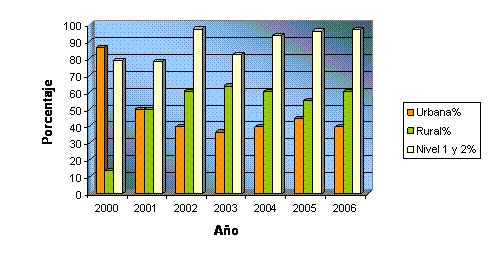 Fuente: Basado en la Tabla 15.ORGANISMOS DE SALUDEl municipio de Fresno, contaba en el año 2000 con 6 establecimientos hospitalarios, incluidos hospitales y clínicas, centros de salud, puestos de salud; en el 2001 aparecen registrados, además del hospital, 20 centros de salud y un consultorio; en el 2002, sólo persisten 4 centros de salud y aumenta el número de consultorios; a partir del 2004 existen 6 puestos de salud y disminuyen los consultorios. En el 2006 los consultorios ascienden a 19.  La distribución de organismos se puede observar en la siguiente tabla.Fresno, organismos de salud. 2000 – 2006.Fuente: Tolima en cifras. 2000 – 2006TASAS DE NATALIDAD Y MORTALIDADLa tasa de natalidad fue del 18,67% en el año 2000; se presentó una leve disminución en los años siguientes; sin embargo, a partir del 2004 se presentan incrementos. La tasa de mortalidad del municipio era del 4,63% en el 2000 y en el 2006 fue del 4,35%, como se muestra a continuación.Fresno, tasas de natalidad y mortalidad infantil. 2000 – 2006.Fuente: DANE, Estadísticas Vitales 2000 - 2002.                Secretaria de Salud 2003 - 2006Como complemento al cuadro anterior se presenta la figura 8, donde se puede visualizar la evolución de las tasas de natalidad y mortalidad del municipio, notándose picos en las defunciones infantiles durante los años 2001 y 2004.Fresno, tasas de natalidad y mortalidad infantil. 2000 – 2006.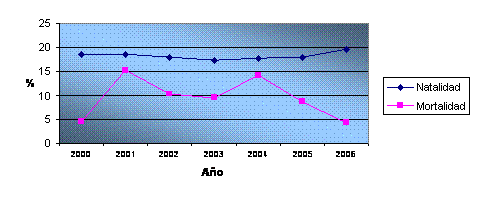 Fuente: Basado en la Tabla 17.PARTOS INTRA HOSPITALARIOSDe acuerdo con la información estadística suministrada por el DANE, durante el año 2000 hubo en el municipio 625 partos, de los cuales, 407 fueron atendidos por médicos, éstos representan el 65,1% del total; por otra parte, 128 de los partos restantes fueron asistidos por parteras. En el año 2001 el número de partos creció en un 3,68% con respecto al año anterior; sin embargo, como se muestra en la tabla siguiente, a partir de este año ha existido una disminución hasta el año 2005.  En este último, se registraron 517 partos, de los cuales, 426 fueron atendidos por médicos, el 82,39% del total y 65 de los restantes los asistieron parteras. El número de partos atendidos por las enfermeras u otras personas ha disminuido en forma considerable, como se observa en la siguiente tabla.Fresno, nacidos vivos por persona que atendió el parto. 2000 – 2006.Nota:      (p) Los datos corresponden al periodo Enero – Junio 2006 preliminar.Fuente: DANE, Estadísticas vitales. 2000 - 2006En la siguiente figura se muestra la evolución del número de partos realizados por médicos y otros, la tendencia es a disminuir los nacimientos atendidos por personas diferentes a los médicos.Fresno, nacidos vivos por persona que atendió el parto. 2000 – 2006.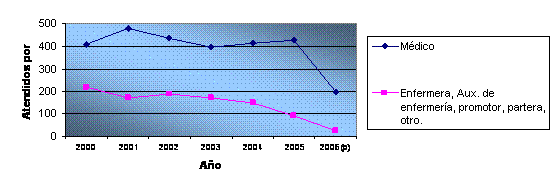 Fuente: Basado en la Tabla 18.A continuación se presenta la tabla que describe el número de nacidos vivos registrados de acuerdo con el tipo de parto. Comparando la información, el año 2000 mostró que del total, el 87,2% fueron partos espontáneos y del porcentaje restante se destaca que el 11,52%, se encuentra clasificado como parto sin información. En el 2001 se observa un incremento del 3,68% en la totalidad de partos, donde el 94,29% fue catalogado como espontáneo; en el 2005 el 87,23% se clasificó en esta categoría, mientras que del 12,57% no se dispone información. Fresno, nacidos vivos por tipo de parto. 2000 – 2006.Nota:      (p) Los datos corresponden al periodo Enero – Junio 2006 preliminar.Fuente: DANE, Estadísticas vitales. 2000 – 2006COBERTURAS DE VACUNACIÓN REALIZADAS POR TIPO BIOLÓGICO, D.P.T. – B.C.G. – T.D.Las coberturas de vacunación por tipo biológico se pueden encontrar en la siguiente tabla.  En el caso de la cobertura en Difteria, Polio y Tétano, en el 2000 era del 89,66% y en el 2006 fue del 102,18%; en el caso de la Tuberculosis, la cobertura en el 2000 fue del 105,75% y cerró en el 2006 con un 104,62%; las vacunas contra el Tétano y Difteria aplicadas a mujeres gestantes fueron del 99,47% en el año 2000 y en el 2006 del 92,36%. A continuación se encuentran con mayor detalle los datos anteriormente expuestos.Fresno, coberturas vacunación por tipo biológico a niños menores de un año. 2000 - 2006.Fuente: Secretaría de SaludPOBLACIÓN AFILIADA EN EL RÉGIMEN SUBSIDIADO Y CONTRIBUTIVO.El régimen subsidiado pasó de 7.151 personas en el 2000, a 13.766 en el 2006, con un aumento de 6.615 afiliados que representan un crecimiento  del 92,5% en el periodo mencionado.  En la siguiente tabla se puede observar como ha sido el comportamiento de las afiliaciones al régimen subsidiado de la población de Fresno.Fresno, población afiliada al régimen subsidiado. 2000 – 2006.Fuente: Secretaría de Salud. Seguridad SocialLas personas afiliadas al régimen contributivo pasaron de 3.251 en el 2000 a 5.291 en el 2006, con un crecimiento de 62,75% en dichos años; en el 2006 el número de afiliados creció en 1.778 personas con respecto al año anterior. La evolución de la población perteneciente al régimen contributivo se detalla a continuación.Fresno, población afiliada en el régimen contributivo. 2000 – 2006.Fuente: Secretaría de Salud. Seguridad SocialLa evolución de la población del municipio de Fresno que se encuentra afiliada en el régimen contributivo se ilustra en la siguiente figura, en la que se observa un comportamiento a la baja del 2000 al 2002, con un incremento del 21% en el 2003, una nueva disminución en el 2004 y una tendencia al aumento en los dos últimos años del periodo estudiado.Fresno, población registrada en el régimen contributivo. 2000 – 2006.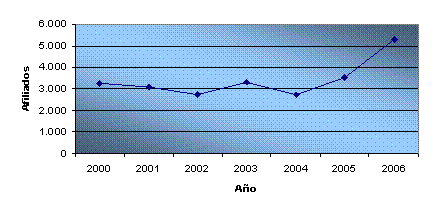 Fuente: Basado en la Tabla 22.BIENESTAR SOCIALEl Instituto Colombiano de Bienestar Familiar –ICBF– adelanta una serie de programas en el departamento del Tolima, entre los que se encuentran: Hogar Comunitario de Bienestar – FAMI, Hogar Comunitario, Hogar Infantil, Asistencia Nutricional al escolar y adolescente, Hogares Sustitutos para la niñez en peligro y abandono con y sin discapacidad.Población atendida en nutrición por modalidadesCon relación a la atención al escolar y al adolescente, actualmente funciona en las modalidades de desayuno y almuerzo. En la tabla siguiente se puede observar que existían refrigerios hasta el año 2005, que por orientaciones técnicas se transformaron a desayunos toda vez que la experiencia determinó que el desayuno como primer alimento al inicio de la jornada es fundamental por su aporte calórico en razón al ayuno prolongado desde la noche anterior.  El desayuno permite mayor concentración y atención para la jornada escolar, mejora el rendimiento escolar y evita la deserción.En el servicio de almuerzos sólo se tiene información a partir del año 2002, con 5 unidades y una capacidad de 420 cupos e igual número de usuarios, en el año 2003 y 2004 se registraron 5 unidades con 466 cupos y a partir del 2005; se tienen 4 unidades, con 431 cupos; en todos los años el número de beneficiarios fue el mismo que el de cupos.Para el programa de desayunos se tiene información de los años 2003 y 2006, con 23 y 70 centros de servicio;  los cupos fueron de 1.148 y 2.175 respectivamente, e igual número de beneficiarios.  En el servicio de refrigerios se tenían en el 2002, 21 unidades, 1.148 cupos y usuarios; en el 2004, se redujo en 3 las centros, pero se mantuvieron los cupos y para el 2005, se tenían 19 unidades y el mismo número de beneficiarios; la cantidad de población atendida en nutrición por modalidad en el periodo 2000 – 2006 se registra en la siguiente tabla.Fresno, cantidad de población atendida en nutrición por modalidad. 2000 – 2006.Fuente:                  ICBF.Hogares Comunitarios de Bienestar y tipo de población atendidaLos hogares comunitarios como se puede observar en las tablas siguientes, presentan la modalidad FAMI, 0-7 Tiempo Completo, múltiples tiempo completo y hogares infantiles.  Se tiene información a partir del año 2002, en el cual la modalidad de Hogares Comunitarios de Bienestar – FAMI, muestra 5 unidades, con 65 cupos y 130  usuarios hasta el año 2005; para el 2006 se aumentaron los usuarios en un 20%.  En cuanto a los Hogares Comunitarios de Bienestar –  Tiempo completo 0-7, éstos presentaban en el año 2002, 3 unidades con 36 cupos; en el 2003 los cupos fueron 276, y en los años 2004 y 2005, disminuyen las unidades, cupos y usuarios pasando éstos últimos a 70 y 42 respectivamente.  Los Hogares Múltiples de Tiempo Completo cuentan con información para los años 2002, 2003 y 2004; cuando se tenían en el municipio 9 unidades, 126  cupos e igual cantidad de beneficiarios, durante los dos primeros años; en el 2004 se redujo el número de unidades a 10 y los cupos aumentaron en un 11,11%. La información por programa y la cobertura se ilustra en la siguiente tabla. Fresno, número de hogares comunitarios de bienestar y población atendida. 2000 – 2006.Fuente:                  ICBF.EDUCACION ESTABLECIMIENTOS EDUCATIVOS Y SUS NIVELES ACADÉMICOSDurante el año 2005 funcionaron 29 establecimientos escolares en el municipio,  en los que se educaban 7.765 estudiantes, de aquí se interpreta que en promedio se capacitaban 268 estudiantes por establecimiento; se contaba con la orientación de 273 docentes;  esto significa que por cada profesor se contaba con 28 estudiantes en promedio. En el año 2000, se tenían 95 establecimientos, de los cuales, en el periodo 2000–2005, se cerraron 66, lo que representa una reducción del 69,47%; el número de estudiantes era de 7.458 y se tenían 292 docentes;  existían en promedio 79 alumnos por establecimiento y 26 estudiantes por profesor. En síntesis, en este periodo se registró una reducción en el número de establecimientos y de profesores para atender un 4,12% más de estudiantes que en el 2000.En preescolar existían en el año 2000, 14 establecimientos y en el 2005 habían disminuido a 10, un 28,57% menos de entidades; los alumnos pasaron de 458 a 410, una reducción del 10,48%; los docentes crecieron en un 5,88%, al pasar de 17 a 18.  En primaria en el 2005 se tenían 9 establecimientos escolares, 60 menos que en el 2000, de esto se puede interpretar que en el periodo comprendido entre los años 2000–2005 se produjo una reducción del 86,96%; de otro lado,  el número de estudiantes pasó de 4.886 a 4.107 alumnos que representa una reducción del 15,94%.  Los establecimientos de secundaria disminuyeron en un 16,67% de 2000 a 2006, mientras que estudiantes y docentes crecieron en un 34,76% y 10,28%, respectivamente.  La información detallada por nivel educativo se detalla en la tabla siguiente.Fresno, establecimientos educativos, número de alumnos y docentes por nivel académico. 2000 – 2006.Fuente:  Secretaría de Educación – Planeación Educativa. Formularios MEN-DANE C600 1999-2000Oficina de Información, Seguimiento y Apoyo. Formularios MEN-DANE C600 2000-2002, Anexos Resolución 166/2003, Reporte años 2004 y 2005.Oficina de Cobertura Educativa.  Anexos Resolución 166/2003 - Reporte año 2006 y DANE C600BLa evolución del número de estudiantes por nivel académico se muestra en la  figura siguiente; donde se destaca el comportamiento del número de estudiantes en secundaria que pasaron de 2.114 estudiantes a 2.849, con un crecimiento del 34,77% en el periodo 2000–2006; los estudiantes de primaria se redujeron al pasar de 4.886 en el 2000 a 4.107 en el 2006. Fresno, alumnos por nivel académico. 2000 – 2006.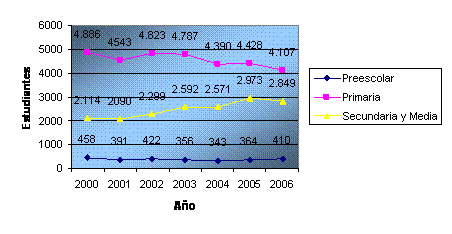 Fuente: Basado en la Tabla 25.En el 2000, el 98% de los establecimientos existentes en el municipio eran oficiales y el 76% de los mismos estaban en el sector rural; los establecimientos privados, que representaban el 2%, estaban  ubicados en el área urbana. En el 2006, el número de establecimientos educativos se redujo en un 64%; los restantes, se concentraron en el sector oficial y se ubicaron en el sector rural, principalmente.La cantidad de establecimientos educativos clasificados según su ubicación y el tipo de establecimiento se muestra a continuación.Fresno, número de establecimientos educativos oficiales y no oficiales según nivel educativo. 2000 – 2006.Fuente:  Secretaría de Educación – Planeación Educativa. Formularios MEN-DANE C600 1999-2000Oficina de Información, Seguimiento y Apoyo. Formularios MEN-DANE C600 2000-2002, Anexos Resolución 166/2003, Reporte años 2004 y 2005.Oficina de Cobertura Educativa.  Anexos Resolución 166/2003 - Reporte año 2006 y DANE C600BLa tabla 27 muestra el número de estudiantes matriculados, clasificados en establecimientos oficiales y no oficiales; en el 2000, se matricularon 7.458 estudiantes, de los cuales 7.363, el 98,73%,  estaban matriculados en instituciones oficiales; y 95 en entidades privadas.  El número de estudiantes matriculados en instituciones oficiales disminuyó en un 2,62% en el periodo 2000–2006, en tanto que los matriculados en entidades privadas o no oficiales aumentaron en un 106,32%, al pasar de 95 en el 2000 a 196 estudiantes en el 2006.Fresno, alumnos matriculados en los establecimientos educativos oficiales y no oficiales por nivel académico. 2000 – 2006Fuente:                  Secretaría de Educación – Planeación Educativa. Formularios MEN-DANE C600 1999-2000Oficina de Información, Seguimiento y Apoyo. Formularios MEN-DANE C600 2000-2002, Anexos Resolución 166/2003, Reporte años 2004 y 2005.Oficina de Cobertura Educativa.  Anexos Resolución 166/2003 - Reporte año 2006 y DANE C600BEn la siguiente figura se muestra el número de estudiantes matriculados en las instituciones oficiales y no oficiales a nivel preescolar; donde se observa que en las  primeras, el número de matriculados disminuyó en los años 2001, 2003 y 2004 y aumentó en el 2002, 2005 y 2006; mientras que en las otras, disminuyó en todos los años. Fresno, alumnos en nivel preescolar por tipo de establecimiento educativo. 2000 – 2006.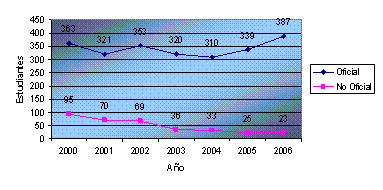 Fuente: Basado en la Tabla 27.La figura 13 muestra el comportamiento de los estudiantes matriculados en primaria; no hay alumnos en instituciones no oficiales y en las oficiales se registra una disminución al pasar de 4.886 estudiantes matriculados en el 2000 a 4.107 en el 2006. Fresno, alumnos en nivel primaria por tipo de establecimiento educativo. 2000 – 2006.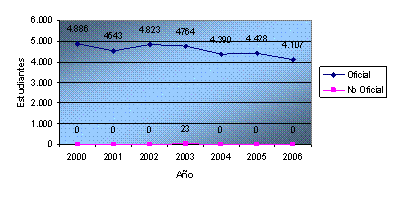 Fuente: Basado en la Tabla 27.En la figura siguiente se muestra el comportamiento de la población matriculada en secundaria, se observa un aumento de matriculados en las instituciones oficiales en los primeros años y a partir del 2003, una disminución. En las instituciones escolares no oficiales se presenta un aumento considerable en el 2005 y una disminución del 52,73% en el 2006. Fresno, alumnos en nivel secundaria por tipo de establecimiento educativo. 2000 – 2006.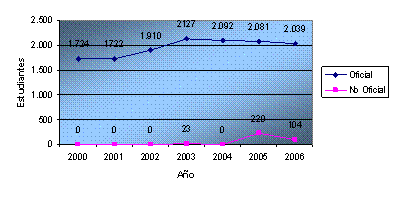 Fuente: Basado en la Tabla 27.El comportamiento de la población matriculada en nivel educativo media, registra un crecimiento en el número de matriculados, durante todos los años en el sector oficial, a excepción de 2001; en el sector no oficial, éste número aumenta en el 2005 y disminuye en el 2006, como se puede interpretar de la siguiente figura. Fresno, alumnos en nivel media por tipo de establecimiento educativo. 2000 – 2006.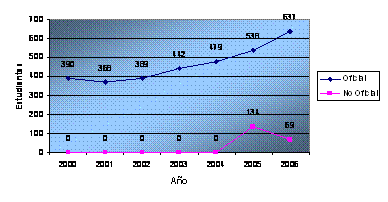 Fuente: Basado en la Tabla 27.COBERTURAEn la tabla 28 se presenta la evolución de las tasas de escolaridad, clasificada por nivel; en el caso de preescolar la tasa bruta pasó del 19,91% en el 2000 al 56,22% en el 2006; mientras tanto la tasa neta pasó del 15,16% en el 2001 al 49,36%. En primaria la tasa neta pasó del 84,33%, en el 2001 al 83,96%, en el 2006, y en la secundaria y media la tasa bruta pasó del 68,04% en el 2000 al 72,13% en el 2006, la tasa neta lo hizo del 29,06% al 41,27%; siendo ésta la más rezagada, como se interpreta en la tabla.Fresno, tasas neta y bruta de escolaridad según nivel educativo. 2000 – 2006.Nota:      1 El dato de la tasa neta de los niveles educativos no está disponible para el año 2.000Fuente: Secretaría de Educación – Planeación Educativa. Formularios MEN-DANE C600 1999-2000Oficina de Información, Seguimiento y Apoyo. Formularios MEN-DANE C600 2000-2002, Anexos Resolución 166/2003, Reporte años 2004 y 2005.Oficina de Cobertura Educativa.  Anexos Resolución 166/2003 - Reporte año 2006 y DANE C600BDESERCIÓN ESCOLARDurante el año 2000 se retiraron del proceso educativo 890  estudiantes, que representan un nivel de deserción del 11,38%; el 71,28% de los desertores, 613 estudiantes, corresponden a primaria y el 24,77%, a  secundaria y media.  En el 2006, el nivel de deserción había aumentado al 11,76% y al igual que en el 2000, el problema se concentraba en primaria, con el 62,86%.  El comportamiento de este fenómeno se detalla en la tabla 29.Fresno, alumnos desertores en los establecimientos educativos oficiales y privados por nivel académico. 2000 – 2006Fuente: Secretaría de Educación – Planeación Educativa. Formularios MEN-DANE C600 1999-2000Oficina de Información, Seguimiento y Apoyo. Formularios MEN-DANE C600 2000-2002, Anexos Resolución 166/2003, Reporte años 2004 y 2005.Oficina de Cobertura Educativa.  Anexos Resolución 166/2003 - Reporte año 2006 y DANE C600BEn preescolar se presenta un aumento en el nivel de deserción al pasar de 34en el 2000 a 54 en el 2006, como se muestra a continuación.Fresno, alumnos matriculados y desertores en preescolar. 2000 – 2006.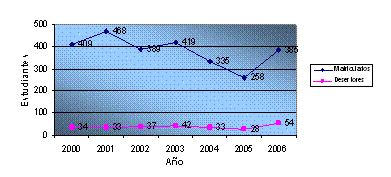 Fuente: Basado en la Tabla 29.En primaria se observa que el nivel de deserción era del 11,9% en el año 2000, y se aumentó en el 2006 al 12,43%, al registrar 550 casos en 4.424 matriculados.Fresno, alumnos matriculados y desertores en primaria. 2000 – 2006.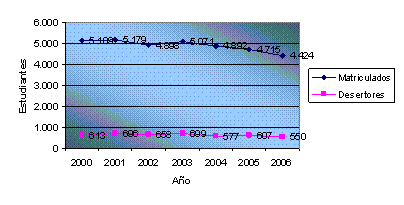 Fuente: Basado en la Tabla 29.En la siguiente figura se percibe un aumento del número de matriculados; mientras que en el periodo reseñado, el nivel de deserción pasó del 10,44% en el 2000 al 10,32%, en el 2006. Fresno, alumnos matriculados y desertores en secundaria y media. 2000 – 2006.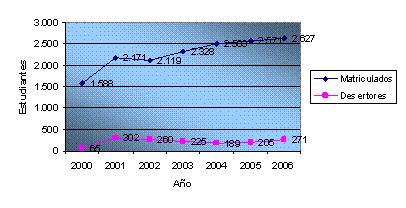 Fuente: Basado en la Tabla 29.RESULTADOS PRUEBAS ICFESDe acuerdo con la evaluación realizada por el ICFES a las instituciones educativas, se tiene que, en el 2001, 3 de los 5 colegios evaluados obtuvieron una  calificación o categoría de desempeño media y 2 fueron calificadas en alto. En el 2002, se evaluaron 5 colegios y el 80% alcanzó una calificación baja, 1 sola institución obtuvo la calificación alta.  En el 2005, se evaluaron 7 colegios, de los cuales 2 lograron una calificación de alto; 3 de bajo y 3 en medio.  En el 2006, se observa una mejoría en la calidad, de los  7 colegios evaluados, 4 lograron una calificación de medio, 2 en alto y 1 en superior.  Fresno, calificación instituciones educativas en el ICFES. 2001 – 2006.Fuente: ICFES.EDUCACIÓN SUPERIORExisten 761 personas en el municipio cuyo nivel educativo es superior. La cantidad de mujeres de Fresno pertenecientes a  este grupo es de 462, el 60,71% del total, frente al 39,29% de hombres.Fresno, población de 5 años y más censada en hogares particulares con educación nivel superior, por sexo y edad según Censo 2005.Fuente: DANE. Censo General de Población 2005VIVIENDA Y HOGARESVIVIENDA URBANA Y RURALDe acuerdo con el Censo del 2005, en Fresno se tenían 8.296 viviendas; un 23,21% más que las registradas en el Censo del año 1993. La vivienda urbana creció en un 43,17%, eso es 1.236 unidades al pasar de 2.863 en 1993 a 4.099 en el 2005.  Mientras tanto, la vivienda rural creció en 327 unidades, que representa un 8,45% en el periodo analizado; tal como se presenta en la siguiente tabla.Fresno, vivienda según Censos de 1993 y 2005.Fuente: DANE. Censos de población: 1993 y 2005.De las 6.733 viviendas  existentes en 1993;  3.870 que representaban el 57,48%, estaban ubicadas en el sector rural y las restantes 2.863, el 42,52%, en el casco urbano, tal como se ilustra en la siguiente figura.Fresno, vivienda según Censo de 1993.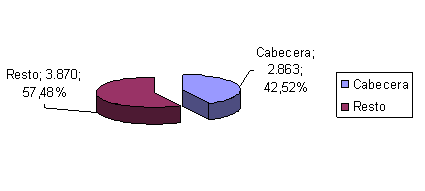 Fuente: Basado en la Tabla 32.En el Censo del 2005 se tenían 8.296 viviendas, de las cuales el 49,41% estaban ubicadas en el casco urbano y 4.197, el 50,59% en el sector rural.Fresno, vivienda según Censo de 2005.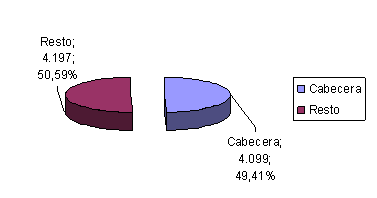 Fuente: Basado en la Tabla 32.TIPO DE VIVIENDAEn el Censo del 2005, de las 8.296 viviendas existentes, el 83,95%, eran casas; el 10,24%, (850 viviendas), eran apartamentos y 474 eran viviendas tipo cuarto. Al revisar el tipo de vivienda por sector, urbano o cabecera y rural, se estima que de las 4.099 viviendas existentes en el sector urbano, 2.865 eran casas, 810 viviendas que representan el 19,7% eran apartamentos, 420 tipo cuarto y 4 unidades se clasificaron en otro tipo de vivienda.Fresno, vivienda por áreas según el tipo, Censo de 2005.Nota:      1 Incluye carpa, barco, refugio natural, puente.Fuente: DANE. Censo General de Población 2005En el siguiente gráfico se puede observar que las casas predominan tanto a nivel urbano como en el sector rural.Fresno, vivienda por áreas según el tipo, Censo de 2005.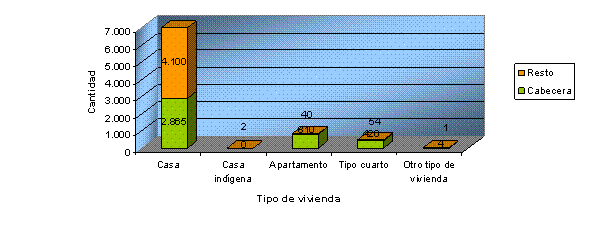 Fuente: Basado en la Tabla 33.DÉFICIT DE VIVIENDADe acuerdo con el Censo del 2005, en el municipio de Fresno, existían 8.528 hogares y se tenían 8.296 viviendas; esto significa que el 2,72% de los hogares no tiene vivienda.  Al revisar el comportamiento por área se evidencia que en el sector rural existían 4.197 viviendas para 4.335 hogares; el déficit de vivienda en este sector es del 3,18%. A nivel urbano se tenían 4.099 viviendas para 4.193 hogares, lo que significa que se tiene un déficit del 2,24% en el sector.  La siguiente tabla expone en detalle el déficit de vivienda por sector.Fresno, población, número de hogares y viviendas censadas en la cabecera y resto municipal, Censo de 2005.Fuente: DANE. Censo General de Población 2005NECESIDADES BASICAS INSATISFECHASEn el Censo del 2005, las Necesidades Básicas Insatisfechas –NBI– fueron del 28,20%, lo que significa que han mejorado en un 31,25% con respecto al Censo de 1993.  Se resalta que las NBI en la cabecera en el 93 eran del 33,2%, pasando a 19,2% en el 2005, tal como se nota en la siguiente tabla.Fresno, personas con NBI por zonas según Censos de 1993 y 2005.Fuente: DANE. Censos de población: 1993 y 2005De acuerdo con la información del DANE, en el Censo de 1993,  Fresno tenía un índice de NBI compuesto del 41%.  El  3% de las viviendas eran inadecuadas, el nivel de hacinamiento era del 14,7%, el 12,9% de la población recibía servicios públicos inadecuados, la inasistencia escolar llegaba al 14,1%, se tenía una dependencia económica del 15,7% y el nivel de miseria era del 14,7%. La siguiente tabla registra el índice de NBI según los resultados del Censo del 93.Fresno, indicadores NBI, Censo de 1993.Fuente: DANE. Censo de población 1993SERVICIOS PUBLICOSDe acuerdo con la información de las empresas que prestan los servicios públicos en el municipio, en el 2006, Fresno contaba con 2.205 líneas telefónicas; en el servicio de energía eléctrica, existían 6.802 suscriptores, que consumieron durante el 2006, 6.866 Mwh.  La cobertura del acueducto a nivel urbano era del 100% y de  alcantarillado con 76,7% y el 85% de la población contaba con el servicio de aseo, tal como se detalla en la tabla 37.Fresno, servicios públicos según cobertura. 2000 – 2006.Fuente: Tolima en cifras, 2000 – 2006ENERGÍA ELÉCTRICA.El servicio de energía es suministrado por la empresa de Energía del Tolima, ENERTOLIMA.  En el municipio de Fresno existían a diciembre de 2006, 6.802 suscriptores al servicio de energía, de los cuales 6.251 pertenecían al sector residencial, representando el 91,9% del total de suscriptores. Fresno, suscriptores de energía por sector. 2000 – 2006.Fuente:  Electrolima. Electrificadora del Tolima. 2000 - 2003 Enertolima. Compañía Energética del Tolima S.A. E.S.P. 2004 – 2006En la figura 22, se ilustra la evolución de los suscriptores, clasificados por sector, donde se destaca la participación del sector residencial, en el que del 2005 al 2006 se presentó un incremento del 3,2%.Fresno, suscriptores de energía por sector. 2000 - 2006.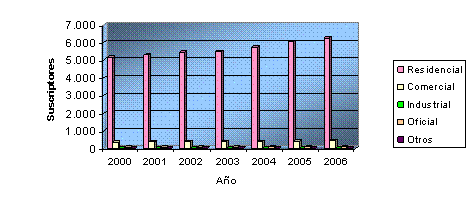 Fuente: Basado en la Tabla 38.Con respecto  al consumo se nota que durante el 2006 en Fresno se demandaron 6.866 Mwh, y que en el periodo estudiado, 2000 – 2006 se observa una reducción del 25,52% en el consumo. Fresno, consumo de energía por sector. 2000 – 2006.Fuente:  Electrolima. Electrificadora del Tolima. 2000 - 2003 Enertolima. Compañía Energética del Tolima S.A. E.S.P. 2004 – 2006La figura siguiente registra el comportamiento del consumo de energía en el municipio; en el periodo 2000 – 2003 se evidencia una reducción, mientras que de 2004 en adelante se observa una tendencia al crecimiento, finalizando el periodo con una disminución. El consumo del sector industrial tuvo un decrecimiento del 28,63% en el 2001 con respecto al inicio del intervalo de tiempo estudiado y un aumento significativo en el último año, del orden de 30,53%.Fresno, consumo de energía por sector. 2000 - 2006.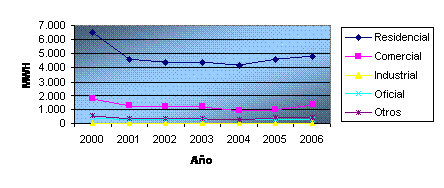 Fuente: Basado en la Tabla 39.ACUEDUCTO, ALCANTARILLADO Y ASEO.En el municipio de Fresno, el servicio de acueducto cuenta con una cobertura del 100% desde el 2000, como se aprecia en la figura 24. Fresno, cobertura del servicio de acueducto. 2000 - 2006.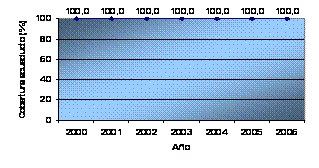 Fuente: Basado en la Tabla 37.Fresno, cobertura del servicio de alcantarillado. 2000 - 2006.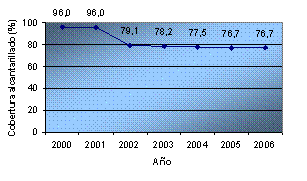 Fuente: Basado en la Tabla 37.El servicio de alcantarillado registraba una cobertura del 96% en el 2000; en el 2002, ésta se redujo al 79,13% y año tras año se ha venido registrando una menor cobertura, hasta cerrar en el 2006, en un 76,7%, un 20,1% menos que la registrada en el 2000.  Dicho comportamiento se observa en la anterior figura.A continuación se muestra gráficamente la cobertura en el municipio de Fresno del servicio de aseo, el cual se ha mantenido constante a través del tiempo, con un porcentaje de 85%.Fresno, cobertura del servicio de aseo. 2000 - 2006.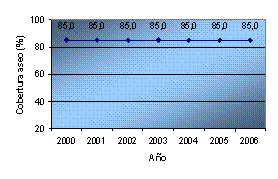 Fuente: Basado en la Tabla 37.SERVICIO TELEFÓNICOEl servicio de telefonía fija es prestado en el municipio de Fresno por la empresa Colombia de Telecomunicaciones. La tendencia ha sido a la baja durante el periodo de 2000 a 2006, con excepción de los dos últimos años; en este lapso de tiempo se pasó de 2.661 líneas a 2.205; en otras palabras un 17,14% menos.  En la siguiente figura se puede observar la evolución del número de líneas.Fresno, líneas telefónicas. 2000 - 2006.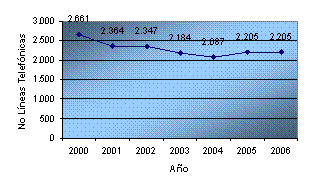 Fuente: Basado en la Tabla 37.ACTIVIDAD ECONOMICAMONEDA Y FINANZASEn el municipio de Fresno, existen desde el 2000, 2 entidades bancarias, las cuales captaron en el año 2000, $8.376 millones y tenían cartera por valor de $1.702 millones; en el año 2002, se redujo el número de bancos a 2 y las captaciones ascendieron a $8.057 millones, con un crecimiento del 640,5%  mientras que la cartera creció en una cifra similar, 657,98%; en los años siguientes se registran aumentos permanentes en las captaciones, las cuales llegaron a $13.127 millones en el 2006; con un crecimiento del 38,69% con respecto al 2005.  La cartera disminuyó en el año 2005 en un 38,95% con respecto al año 2004 y en el año 2006 se registró un crecimiento del 55,71%.  El comportamiento de las captaciones y de la cartera se presenta en la siguiente tabla.Fresno, moneda y finanzas. 2000 – 2006.Nota:      1 Cifras en millones de pesos.Fuente: Tolima en cifras, 2000 - 2006En la figura siguiente se publica el comportamiento de las captaciones y la cartera; obsérvese que las captaciones crecieron en forma permanente, mientras que la cartera lo hizo entre los años 2000 y el 2004, luego hay una reducción y  recupera su nivel en el 2006.   Al cruzar las captaciones versus las colocaciones, en el 2000, por cada peso que se captaba se prestaban $0,32 y en el año 2006,  por cada peso captado se prestaban $0,84; esto significaba que los créditos habían aumentado con respecto a las captaciones. Fresno, moneda y finanzas. 2000 – 2006.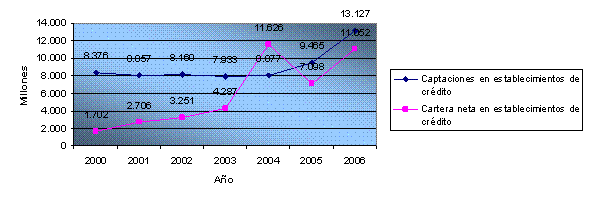 Fuente: Basado en la Tabla 40.INDUSTRIA Y COMERCIOEn Fresno existían 182 establecimientos de comercio; el 37,91% de éstos, están relacionados con la prestación de servicios como hoteles, restaurantes, bares y similares, en segundo lugar se encuentran los establecimientos dedicados al comercio de prendas de vestir con un 22,53%; 24 establecimientos se dedican a la reparación de maquinaría y equipos. La tabla 41 muestra el listado de las diferentes actividades desarrolladas en el municipio de Fresno.Fresno, establecimientos de industria y comercio. 2006.Fuente: Tesorería Municipal de FresnoPRODUCCIÓN AGRÍCOLAEn el año 2000 se cultivaron en el municipio de Fresno, 7.616 hectáreas que permitieron obtener una producción de 20.495 toneladas. El 90,38%, del área cultivada corresponde a cultivos permanentes, que generaron 13.868 toneladas; un 67,67%, del total de la producción.  Los cultivos semipermanentes participaron con el 9,3% del área cultivada y una producción de 6.277 toneladas que representó el 30,63% de la producción agrícola en el 2000.En el 2004, se cultivaron 9.934 hectáreas, que le contribuyeron al Tolima con 32.524 toneladas de alimentos, 58,69% más que las registradas en el 2000. Sobresale la producción de los cultivos permanentes que con un área de 7.988 hectáreas, un 80,41%, del total del área cultivada, reportaron el 46,1% de la producción.  Le sigue en importancia la producción de los cultivos semipermanentes que participaron con un 53,01% de la producción esto en toneladas son 17.240. La distribución del área cultivada y la cantidad de producción lograda en cada tipo de cultivo como se visualiza en la tabla 42 y figuras 29 y 30.Fresno, producción agrícola. 2000 – 2006(p).Nota:      (p) Cifras proyectadas.Fuente: Tolima en cifras, 2000 - 2006Para los años 2005 y 2006 se realizó una proyección del área cultivada y de la producción, teniendo en cuenta la tendencia histórica, obteniéndose para el 2006, una producción de 42.694 toneladas y un área cultivada de 11.652 hectáreas.Fresno, área sembrada según el tipo de cultivo. 2000 – 2006.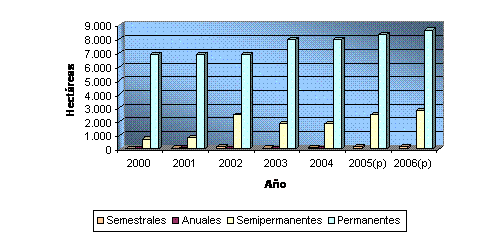 Fuente: Basado en la Tabla 42.Fresno, producción agrícola según el tipo de cultivo. 2000 – 2006.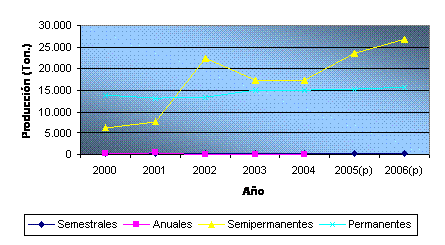 Fuente: Basado en la Tabla 42.PRODUCCIÓN GANADERA Y PECUARIAEn el 2004, se tenían 8.049 cabezas de ganado bovino, un 53,87% mas que en el 2000; se tenían 2.047 porcinos y en ese mismo año habían 461.200 aves, un 39,67% más que las registradas en el 2003; la población equina era de 619 equinos, 461 menos que los que se tenían en el año 2000 y los 20.000 alevinos existentes, arrojaron una producción de 7.200 kilos, igual a la del año anterior.Para los años 2005 y 2006, se realizó una proyección teniendo en cuenta la tendencia histórica; esta proyección muestra un aumento de 1.383 cabezas de ganado con respecto al año 2004, equivalente al 17,18%; los porcinos registran una reducción con respecto al 2004 del 30,97%; las aves serían 608.720; la producción acuícola se proyecta igual a la del 2005.  La descripción de la población animal se presenta en la siguiente tabla y figura.Fresno, estructura de la población animal. 2000 – 2006(p).Nota:      (p) Cifras proyectadasFuente: Tolima en cifras, 2000 - 2006Fresno, estructura de la población animal. 2000 – 2006.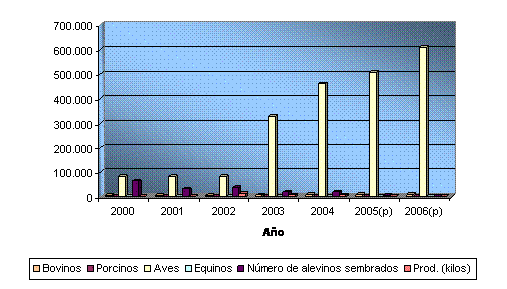 Fuente: Basado en la Tabla 42.TURISMOEl municipio de Fresno, presenta a los colombianos importantes sitios de atracción turística, entre los cuales sobresalen las cuchillas Argollas, La Florida, Paramillo y Trinchera, que son ideales para la práctica de montañismo y deportes de altura. En la tabla 44 se relacionan los sitios turísticos mas importantes.Fresno, atractivos turísticos (Parques, museos, reservas).Fuente: Secretaria de Planeación Municipal de FresnoA nivel de infraestructura el municipio cuenta con 6, hoteles y residencias que ofrecen  con una capacidad  de 123 habitaciones y 177 camas, como se detalla  a continuaciónFresno, infraestructura hotelera (Hoteles, estancias, posadas, ecofincas, restaurantes). Fuente: Secretaria de Planeación Municipal de FresnoESTRUCTURA ADMINISTRATIVALa Planta global del municipio de Fresno fue distribuida mediante el Decreto 017 de Abril 19 de 2006.  El Alcalde del municipio de Fresno, cuenta con el apoyo de los Secretarios de despacho y las oficinas asesoras como se muestran a continuación.Organigrama Alcaldía de Fresno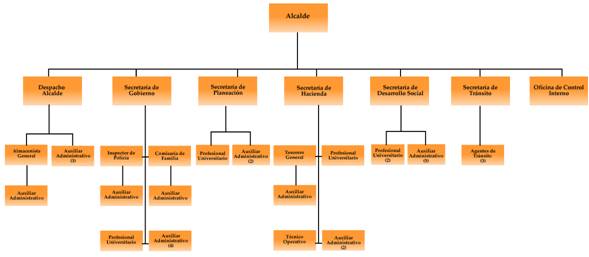 Fuente: Secretaria de Planeación Municipal de FresnoFUNCIONARIOS ESTATALESLa planta de personal está conformada por 36 funcionarios de acuerdo al nivel como se relaciona en la siguiente tabla:Fresno, estructura de la planta de personal.Fuente: Secretaria de Planeación Municipal de FresnoLa mayor participación del personal está en el nivel operativo con 22 funcionarios, un 61,11%, de la planta de personal, seguido del personal profesional que con 8 personas participa con un 22,22% y en los menores porcentajes se encuentran los niveles directivo y técnico que representan el 11,11 y  5,56%, respectivamente.ANÁLISIS FINANCIERO10.3.1. IngresosLos ingresos totales del gobierno municipal (excluyendo desembolsos de crédito, variaciones de depósito, recursos del balance y los de establecimientos públicos) ascendieron en la vigencia 2006 a $7.721 millones, de los cuales los ingresos corrientes participaron con el 25% y los ingresos de capital con el 75%.Los ingresos totales del municipio variaron en 14% del 2005 al 2006, esto se debe al incremento que tuvo el rubro industria y comercio del 71%.Fresno, ingresos. 2006.Fuente: Cálculo SICEP 701De los rubros que conforman los ingresos corrientes del municipio de Fresno, son los ingresos tributarios los que tienen una mayor participación dentro del total con $1.222 millones (64%), es de resaltar el rubro por concepto de otros ingresos tributarios el cual es el mas representativo dentro de estos ingresos con el 69%, debido a que en este se incluye la sobretasa a la gasolina motor con un recaudo de $634 millones y el impuesto de alumbrado publico con un recaudo de $155 millones; seguido del predial con 23% e industria y comercio con 8%.Fresno, ingresos tributarios. 2006.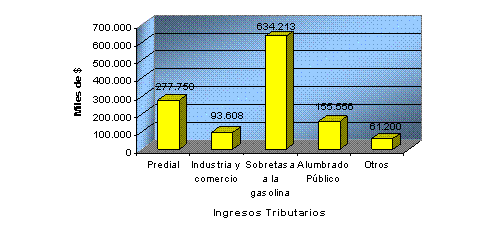 Fuente: Basado en la Tabla 47.En cuanto a los ingresos no tributarios fueron las tasas y derechos las de mayor recaudo con $71 millones seguido de las multas y sanciones que alcanzaron recaudos por $30 millones.  Las transferencias con recursos de SGP para libre destinación fueron de $536 millones. Por otro lado los ingresos de Capital dependen en un 86% de las transferencias del Sistema General de Participaciones SGP, destinados de acuerdo a lo dispuesto en la ley 715 de 2001. Igualmente la inversión tanto física como social realizada por ente en el año 2006 se financió en un 11% a través de cofinanciaciones, 2% regalías y tan solo un 1% por otras transferencias (especialmente de nivel departamental y recursos por rendimientos de operaciones financieras).Fresno, ingresos de capital. 2006.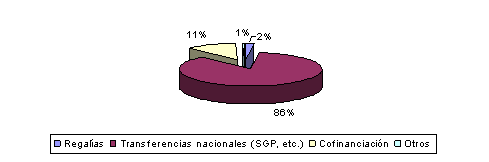 Fuente: Basado en la Tabla 47.10.3.2. GastosLos gastos totales del municipio (excluyendo amortizaciones de capital) alcanzaron en el 2006 la suma de $6.982 millones. De los cuales el 21% corresponden a gastos corrientes y el 79% a gastos de inversión.Fresno, gastos. 2006.Fuente: Cálculo SICEP 701Dentro de los gastos corrientes se encuentran los gastos de funcionamiento los cuales representan el 92% y los cuales comprenden las transferencias al Concejo, Personería y Alcaldía Municipal, financiadas en su mayoría con recursos de Libre Destinación transferidos de la Nación.Es importante resaltar dentro de los gastos de funcionamiento el comportamiento que registraron los servicios personales con una participación del 61%, seguido de los gastos generales con 27% y por ultimo las transferencias pagadas 12%, especialmente las transferencias corrientes de previsión y seguridad social.Fresno, gastos de funcionamiento. 2006.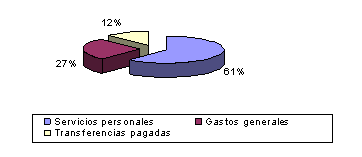 Fuente: Basado en la Tabla 48.Los gastos de capital o de inversión alcanzaron $5.488 millones destinados en un 78% a la financiación de gastos operativos de inversión (Inversión social) y en un 22% a formación bruta de capital fijo.BALANCE FINANCIEROComo resultado de unos ingresos corrientes superiores a los gastos corrientes, durante la vigencia 2006 el municipio presento ahorro corriente de $429 millones, es decir, presenta solvencia para generar excedentes propios de libre destinación que luego de cubrir los gastos de funcionamiento de la administración pueden ser destinados para inversión.Este ahorro corriente y los ingresos de capital ($5.799 millones), fueron suficientes para financiar los gastos de capital ($5.488 millones) lo cual  generó un superávit total de ($739 millones).El municipio presentó un saldo en su deuda en la vigencia 2005 de $809 millones.Fresno, balance financiero. 2006.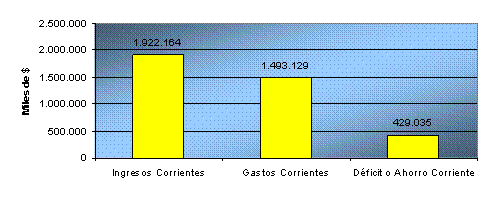 Fuente: Basado en las Tablas 47 y 48.CUMPLIMIENTO DE LA LEY 617 DE 2000Al analizar el cumplimiento de los límites de gastos establecidos por la ley 617 de 2000, el municipio de Fresno durante la vigencia 2006, como se observa en el cuadro, se encuentra dentro de los límites establecidos por la ley con un  porcentaje de gastos de funcionamiento / ingresos corrientes de libre destinación del 68,48%.Los ICLD fueron $1.825 millones, de los cuales los rubros impuestos de espectáculos públicos, derechos de explotación, publicaciones, degüello de ganado mayor y otros ingresos no tributarios tienen por acuerdo municipal destinación específica, por lo tanto los ICLD base para el cálculo de 617 son de $1.778 millones.Fresno, administración central. 2006.Fuente: Departamento Administrativo de Planeación y Sistemas.En el concejo se comprometieron recursos por $78 millones, cifra que se encuentra ajustada al límite previsto por la ley. El municipio cuenta con 13 concejales.Fresno, transferencias a Concejos. 2006.Fuente: Departamento Administrativo de Planeación y Sistemas.Para la Personería Municipal, la Ley habla de un monto máximo de $61 millones durante la vigencia de 2006, límite que se cumple dado que los gastos totales ascendieron a la suma de $57 millones.Fresno, transferencias a Personerías. 2006Fuente: Departamento Administrativo de Planeación y Sistemas.Fresno, operaciones efectivas de caja. 2006.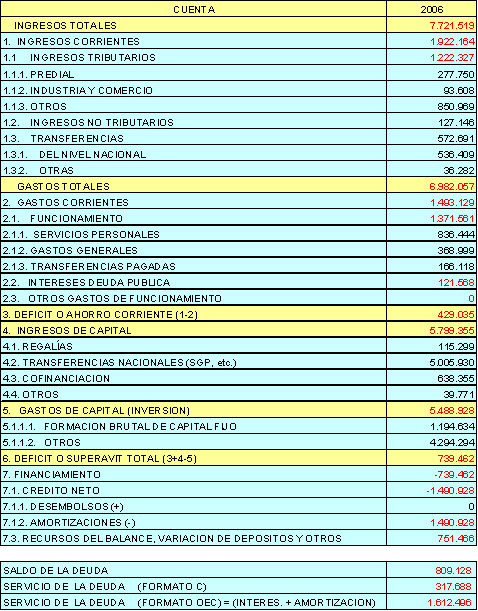 Fuente: Secretaria de Planeación Municipal de Fresno.BOLETÍNFundadorAño de fundaciónAño de creaciónMiguel de los Ríos, Bonifacio Miranda, Celedonio Ospina,  Norberto Gaviria y otros.                       1850 - 18541887LocalizaciónLocalizaciónAltura sobre el nivel del mar (Mt.)Temperatura Media (oC)Distancia a la capital (Km.)Latitud norteLongitud oesteAltura sobre el nivel del mar (Mt.)Temperatura Media (oC)Distancia a la capital (Km.)5o 09'75o 02'1.47820 oC142Area Total (Km2)Area Urbana (Km2)%Area Rural (Km2)%208,004,162,00203,8498,00UsosHectáreas%Agrícola11.500,0055,29Pastos1.900,009,13Bosques600,002,88Otros usos6.800,0032,69Total20.800100Puntos cardinalesMunicipiosNorteDepartamento de CaldasSurCasablanca y FalanOrienteMariquitaOccidenteHerveoNo.BarrioNo.BarrioNo.Barrio1El Carmen8La Esperanza15Santa Ana  2Alto de la Cruz9La Libertad16Santo Domingo3Caldas 10Las Palmeras 17Simón Bolívar4Centenario 11Matadero 18Villa del Prado5Estadio12Nuevo Horizonte 19San Pedro6Jorge E. Gaitán           13Obrero 20Las Chapoleras 7Juan B. Cortes14San Luís 21Villa MariaCorregimientoVeredasVeredasBetaniaBetania California La FlorestaCaja RicaEl PlacerEl GuayaboPeñalizaParamilloMira FloresMedinaEl TablazoSan BernardoBarreticoEspañaPavasLa CristalinaFátimaPortugalBrisas del GuarinoEl TablazoCascabel La ColinaSanta ClaraSan IsidroTravesíasJiménezCachipayLa LindaTrincherasPuente TierraUcraniaBarretoLa AguaditaLa DivisaRaizal IRaizal IIGuayacanalPetaquerosPartidasLa PicotaHoldownCaucasiaLa AguaditaLa HonduraProvidenciaSan AntonioLa PorfiaMateguaduaTorre DoceCampeónLa FloridaAlto del ÁguilaAlegríasEl MulatoDos QuebradasSanta RosaCampeón AltoLos GuadualesBrisas del GualíPlayas del GualíEl NogalCampeón BajoCampeón MedioEl BosqueAlto GrandeEl TrucoAguas ClarasLa SierraAguas ClarasBajo GualíPalenqueAguasal BrillanteSan IgnacioEl EspejoMireyaLa CeibaPiedra GrandeColombiaCerro AzulGuinealPrimaveraLos AndesBuenos Aires,Aguasal la PlayaLas MaríasPiedra GrandeRemolinoArrayánCensosTotalCabecera%Resto%195121.7445.01923,0816.72576,92196423.7127.05829,7716.65470,23197321.8548.72939,9413.12560,06198526.4339.92837,5616.50562,44199334.41314.09940,9720.31459,03200531.31714.44246,1216.87553,88CensosTotalHombres%Mujeres%195121.74411.03050,7310.71449,27196423.71211.87150,0611.84149,94197321.85410.85949,6910.99550,31198526.43313.66651,7012.76748,30199334.41318.03552,4116.37847,59200531.31716.25351,9015.06448,10Grupos edadCenso 1993Censo 1993Censo 1993Censo 2005Censo 2005Censo 2005Grupos edadTotalHombresMujeresTotalHombresMujeres0 – 44.2102.2062.0043.1871.6771.5105 – 94.1642.1821.9823.4321.7811.65110 - 144.1692.1851.9843.5371.8091.72815 – 193.2821.7201.5622.9191.5041.41520 – 243.0421.5941.4482.2021.1201.08225 – 292.7271.4291.2982.1491.1071.04230 – 342.5371.3301.2071.92392699735 – 392.4301.2741.1572.1131.0411.07240 – 441.8589748842.0141.04397145 – 491.3757216541.92199892350 – 541.2026305721.59988571455 – 598484444041.21868353560 – 6493248844492250042265 – 6961332129273441032470 – 7447825022759831528375 – 7928414913546924822180 o más262138124380206174Total34.41318.03516.37831.31716.25315.064AlteraTotal%El sistema nervioso27115,60Los ojos30817,73Los oídos1357,77Olfato, tacto, gusto130,75La voz y el habla17610,13Sistema cardiorrespiratorio y las defensas1538,81La digestión, el metabolismo, las hormonas472,71Sistema genital y reproductivo372,13Movimiento cuerpo, manos, brazos, piernas49228,32La piel331,90Otra724,15Total1.737100CabeceraCabeceraCabeceraRestoRestoRestoHombresMujeresTotalHombresMujeresTotal510429939532266798Pertenencia  étnicaTotal%Indígenas310,10Población raizal, Palenquera, Negro, Mulato, Afrodescendiente1.5665,00Otras poblaciones29.72094,90Total31.317100Personas2000200120022003200420052006Total6174318222231191268Población2000200120022003200420052006SISBÉN11.19719.65923.14618.48528.41933.47332.842Urbana9.6739.8639.1516.69711.23614.91412.985%86,3950,1739,5436,2339,5444,5639,54Rural1.5249.79613.99511.78817.18318.55919.857%13,6149,8360,4663,7760,4655,4460,46Nivel 1 y 28.84415.40222.51715.19226.56232.17531.829%78,9978,3597,2882,1993,4796,1296,92Organismos2000200120022003200420052006Hospitales y clínicas1111111Centros de salud-------Puestos de salud52044666Consultorios-11717151919Tasa2000200120022003200420052006Natalidad18,6718,5118,0117,3417,7818,0719,57Mortalidad infantil 4,6315,3010,309,6014,188,704,35PartosPartos2000200120022003200420052006(p)Atendidos porMédico407476436396413426196Atendidos porEnfermera123646-1Atendidos porAux. de enfermería11326-1-Atendidos porPromotora21-----Atendidos porPartera1281511081081036520Atendidos porOtro512514631235Atendidos porSin información602215721TotalTotal625648624565560517223PartosPartos2000200120022003200420052006(p)Tipo de partoEspontáneo545611523457450451203Tipo de partoCesárea511-----Tipo de partoInstrumentado232-101-Tipo de partoIgnorado1-111--Tipo de partoSin información722398107996520TotalTotal625648624565560517223Tipo biológicoTipo biológico2000200120022003200420052006D.P.T.D.P.T.89,66106,49110,03106,70115,5992,83102,18B.C.G.B.C.G.105,75110,31110,03113,40114,8591,66104,62T.D.Gestantes99,4789,9668,17107,32102,74102,7092,36T.D.Mujeres edad fértil62,3884,8761,4228,0726,3046,6567,50Régimen subsidiado2000200120022003200420052006Afiliados7.1517.7758.9249.0929.95611.84113.766Tasa crecimiento-8,7314,781,889,5018,9316,26Régimen contributivo2000200120022003200420052006Afiliados3.2513.0892.7283.3012.7283.5135.291Tasa crecimiento--4,98-11,6921,00-17,3628,7850,61ModalidadModalidad2000200120022003200420052006AlmuerzoUnidades--55544AlmuerzoCupos--420466466431431AlmuerzoUsuarios--420466466431431DesayunoUnidades---23--70DesayunoCupos---1.148--2.175DesayunoUsuarios---1.148--2.175RefrigeriosUnidades--21-1819-RefrigeriosCupos--1.148-1.1481.148-RefrigeriosUsuarios--1.148-1.1481.148-ModalidadModalidad2000200120022003200420052006Hogares comunitariosde Bienestar - FAMIUnidades--55556Hogares comunitariosde Bienestar - FAMICupos--6565656578Hogares comunitariosde Bienestar - FAMIUsuarios--130130130130156Hogares comunitariosde Bienestar – TiempoCompleto 0-7Unidades--32353-Hogares comunitariosde Bienestar – TiempoCompleto 0-7Cupos--362767042-Hogares comunitariosde Bienestar – TiempoCompleto 0-7Usuarios--362767042-Hogares comunitariosde Bienestar – Medio Tiempo 0-7Unidades---1---Hogares comunitariosde Bienestar – Medio Tiempo 0-7Cupos---12---Hogares comunitariosde Bienestar – Medio Tiempo 0-7Usuarios---12---Hogar Múltiple – Tiempo CompletoUnidades--9910--Hogar Múltiple – Tiempo CompletoCupos--126126140--Hogar Múltiple – Tiempo CompletoUsuarios--126126140--Hogares comunitariosde Bienestar TiempoCompleto - GrupalesUnidades-----105Hogares comunitariosde Bienestar TiempoCompleto - GrupalesCupos-----14070Hogares comunitariosde Bienestar TiempoCompleto - GrupalesUsuarios-----14070Hogares Comunitariosde Bienestar EmpresarialesUnidades--39333Hogares Comunitariosde Bienestar EmpresarialesCupos--42106424242Hogares Comunitariosde Bienestar EmpresarialesUsuarios--42106424242Hogares InfantilesUnidades--11111Hogares InfantilesCupos--9090909090Hogares InfantilesUsuarios--9090909090Establecimientos educativosEstablecimientos educativos2000200120022003200420052006PreescolarAlumnos458391422356343364410PreescolarDocentes17201614121618PreescolarEstabl. No.141298131010PrimariaAlumnos4.8864.5434.8234.7874.3904.4284.107PrimariaDocentes168159168170193145148PrimariaEstabl. No.697166646499Secundaria y MediaAlumnos2.1142.0902.2992.5922.5712.9732.849Secundaria y MediaDocentes10711310312591112118Secundaria y MediaEstabl. No.12131013121010Establecimientos educativosEstablecimientos educativosEstablecimientos educativos2000200120022003200420052006PreescolarOficialUrbano6633333PreescolarOficialRural6444966PreescolarNo OficialUrbano2221111PreescolarNo OficialRural-------PrimariaOficialUrbano8733333PrimariaOficialRural616463606166PrimariaNo OficialUrbano---1---PrimariaNo OficialRural-------SecundariaOficialUrbano4433333SecundariaOficialRural8979966SecundariaNo OficialUrbano---1-11SecundariaNo OficialRural-------MediaOficialUrbano4433333MediaOficialRural1123333MediaNo OficialUrbano-----11MediaNo OficialRural-------Nivel EducativoNivel Educativo2000200120022003200420052006PreescolarOficial363321353320310339387No Oficial95706936332523PrimariaOficial4.8864.5434.82347644.3904.4284.107No Oficial---23---SecundariaOficial1.7241.7221.91021272.0922.0812.039No Oficial---23-220104MediaOficial390368389442479538637No Oficial-----13469Nivel EducativoNivel Educativo2000200120022003200420052006PreescolarTasa neta1N.D.15,1630,8633,6933,6139,7449,36PreescolarTasa bruta19,9115,4744,7535,3236,8940,6856,22PrimariaTasa neta1N.D.84,3385,0982,0780,6582,9083,96PrimariaTasa bruta85,45103,91107,46107,55105,28107,37121,11Secundaria y MediaTasa neta1N.D.29,0627,3129,0031,1832,4041,27Secundaria y MediaTasa bruta68,0441,8338,2842,7244,2950,0472,13Nivel EducativoNivel Educativo2000200120022003200420052006PreescolarMatricula final409468389419335258385PreescolarDesertores34333742332854PrimariaMatriculados5.1095.1794.8985.0714.8924.7154.424PrimariaDesertores613696658699577607550Secundaria y MediaMatriculados2.0402.1712.1192.3282.5032.5712.627Secundaria y MediaDesertores213302260225189205271AñoCódigoNombre plantelJornadaCategoría 
Desempeño2001016212Colegio Maria AuxiliadoraÚnicaAlto2001074351Colegio Nuestra Señora De La AsunciónÚnicaMedio2001016220Colegio San JoséÚnicaMedio2001016204Colegio Técnico Empresarial San Vicente De PaúlNocheMedio2001052977Instituto Técnico Comercial Niña MariaMañanaAlto2002016063Bachillerato Comercial Medalla MilagrosaMañanaAlto2002082941Colegio De Educación Básica Secundaria Y Media Para Adultos HeisenbergCompletaBajo2002044826Colegio Departamental Nuestra Señora Del RosarioTardeBajo2002016071Colegio Departamental Nuestra Señora Del RosarioMañanaBajo2002028316Colegio José Maria MeloNocheBajo2003016212Colegio Maria AuxiliadoraCompletaAlto2003074351Colegio Nuestra Señora De La AsunciónCompletaMedio2003016220Colegio San JoséCompletaMedio2003109256Colegio Técnico Agropecuario El GuayaboCompletaBajo2003016204Colegio Técnico Empresarial San Vicente De PaúlNocheInferior2003052977Instituto Técnico Comercial Niña MariaMañanaAlto2004016212Colegio Maria AuxiliadoraCompletaAlto2004074351Colegio Nuestra Señora De La AsunciónCompletaAlto2004016220Colegio San JoséCompletaMedio2004109256Colegio Técnico Agropecuario El GuayaboCompletaMedio2004016204Colegio Técnico Empresarial San Vicente De PaúlNocheMedio2004114652Institución Educativa Real Campestre Sagrada FamiliaMañanaBajo2004052977Instituto Técnico Comercial Niña MariaMañanaAlto2005074351Colegio Nuestra Señora De La AsunciónCompletaMedio2005016220Colegio San JoséCompletaMedio2005109256Colegio Técnico Agropecuario El GuayaboCompletaBajo2005016204Institución Educativa Maria AuxiliadoraNocheBajo2005114652Institución Educativa Real Campestre Sagrada FamiliaMañanaBajo2005016212Institución Educativa Técnica Maria AuxiliadoraCompletaAlto2005052977Instituto Técnico Comercial Niña MariaMañanaAlto2006074351Colegio Nuestra Señora De La AsunciónCompletaAlto2006016220Colegio San JoséCompletaMedio2006109256Colegio Técnico Agropecuario El GuayaboCompletaMedio2006016204Institución Educativa Maria AuxiliadoraNocheMedio2006114652Institución Educativa Real Campestre Sagrada FamiliaMañanaMedio2006016212Institución Educativa Técnica Maria AuxiliadoraCompletaAlto2006052977Instituto Técnico Comercial Niña MariaMañanaSuperiorEdad0 -151617181920 a 2425 a 2930 a 3435 a 4445 a 5455 a 6465 y másTotalHombres0042328522465812911299Mujeres03297484862112131355462Censo de 1993Censo de 1993Censo de 1993Censo de 2005Censo de 2005Censo de 2005Variación porcentualVariación porcentualVariación porcentualCenso de 1993Censo de 1993Censo de 1993Censo de 2005Censo de 2005Censo de 2005Variación porcentualVariación porcentualVariación porcentualTotalCabeceraRestoTotalCabeceraRestoTotalCabeceraResto6.7332.8633.8708.2964.0994.19723,2143,178,45Tipo de viviendaCabeceraRestoTotalCasa2.8654.1006.965Casa indígena022Apartamento81040850Tipo cuarto42054474Otro tipo de vivienda1415Total4.0994.1978.296SectorPoblaciónNúmero de hogaresViviendas  Censo 2.005Déficit de viviendaCabecera14.4424.1934.099-94Resto16.8754.3354.197-138Total31.3178.5288.296-232Censo 1993Censo 1993Censo 1993Censo 2005Censo 2005Censo 2005CabeceraRestoTotalCabeceraRestoTotal33,246,841,0219,2035,9228,20Vivienda inadecuadaServicios inadecuadosHacinamientoInasistencia escolarAlta dependencia económicaNBI CompuestoMiseria3,012,914,714,115,741,014,7Servicio2000200120022003200420052006Suscriptores energía5.6295.7525.9615.9976.2146.5726.802Consumo energía (MWH)9.2186.5796.2046.2045.6746.2916.866Acueducto100,00100,00100,00100,00100,00100,00100,00Alcantarillado96,0096,0079,1378,2077,4576,7476,70Aseo85,0085,0085,0085,0085,0085,0085,00Líneas telefónicas2.6612.3642.3472.1842.0872.2052.205Sector2000200120022003200420052006Residencial5.1725.2865.4785.5115.7366.0576.251Comercial386395409412400433467Industrial0000000Oficial67687171767981Otros3333233 Total5.6295.7525.9615.9976.2146.5726.802Sector2000200120022003200420052006Residencial6.4744.6204.3574.3574.1854.5664.822Comercial1.7961.2821.2091.2099211.0251.338Industrial0000000Oficial405289273273294299302Otros543388366366273401405 Total9.2186.5796.2046.2045.6746.2916.866Moneda y finanzas2000200120022003200420052006Número de Bancos2221233Captaciones en establecimientos de crédito18.3768.0578.1607.9338.0779.46513.127Variación porcentual--3,811,28-2,781,8217,1838,69Cartera neta en establecimientos de crédito11.7022.7063.2514.28711.6267.09811.052Variación porcentual-58,9920,1431,87171,19-38,9555,71Actividad comercial2006Elaboración de Alimentos5Prendas de Vestir41Calzado6Productos de Madera7Editoriales, Tipografía1Vidrio, Cerámica, Cal, Arcilla3Maquinaria y/o Equipo Agrícola1Vehículos, Repuestos, Combustibles17Reparación de Maquinaria y Equipo24Hoteles, Restaurantes, Bares y similares69Transporte, Almacenamiento y Comunicaciones8CultivosCultivos200020012002200320042005(p)2006(p)SemestralesÁrea (Ha)56217963108146166SemestralesProd. (Ton)150258332134236237241AnualesÁrea (Ha)2075-87--AnualesProd. (Ton)200385-6456--SemipermanentesÁrea (Ha)7087952.4591.8311.8312.5102.838SemipermanentesProd. (Ton)6.2777.67222.44117.24017.24023.62226.772PermanentesÁrea (Ha)6.8836.9086.8947.9887.9888.3198.648PermanentesProd. (Ton)13.86813.22213.29014.99314.99215.27915.681EspeciesEspecies200020012002200320042005(p)2006(p)BovinosBovinos5.2316.6516.7177.5148.0498.7829.432PorcinosPorcinos2.0501.5831.5729972.0471.4721.413AvesAves83.50083.50081.000330.200461.200508.510608.720EquinosEquinos1.080514668619619455373AcuiculturaNúmero de alevinos sembrados64.00032.00037.08020.00020.0004.616-AcuiculturaProd. (kilos)--13.2547.2007.200--No.AtractivoNo.Atractivo1Alto del Fresno 6Piedra Grande2Alto de la Cruz7Cuchilla Las Argollas3Alto del Cielo8Cuchilla  La Florida4Alto del Águila9Cuchilla Paramillo5Túnel del charco de la Moya10Cuchilla TrincheraNombreCapacidadCapacidadUbicaciónUbicaciónNombreNo. HabitacionesNo. De camasUrbanaRuralHotelesHotel La Cascada2841xHotel Real3042xHotel Don Berna2020xHotel Bachué2527xHotel Sueño feliz2025xRestauranteParador Restaurante El Mirador1822xNivelPersonas % Participación Directivo411,11Profesional822,22Técnico25,56Operativo2261,11Total36100Cuenta2006Miles de $%    Ingresos totales7.721.5191.  Ingresos corrientes1.922.164251.1     Ingresos tributarios1.222.327641.1.1. Predial277.750231.1.2. Industria y comercio93.60881.1.3. Otros850.969691.2.    Ingresos no tributarios127.14671.3.    Transferencias572.691301.3.1. Transferencias del nivel nacional536.409941.3.2. Transferencias, otras36.28262.  Ingresos de capital5.799.355752.1. Regalías115.29922.2. Transferencias nacionales (SGP, etc.)5.005.930862.3. Cofinanciación638.355112.4. Otros39.7711Cuenta2006Miles de $%     Gastos totales6.982.0573.  Gastos corrientes1.493.129213.1.    Funcionamiento1.371.561923.1.1.  Servicios personales836.444613.1.2. Gastos generales368.999273.1.3. Transferencias pagadas166.118123.2.   Intereses deuda publica121.56883.3.   Otros gastos de funcionamiento004.   Gastos de capital (inversión)5.488.928794.1.1.1.   Formación brutal de capital fijo1.194.634224.1.1.2.   Otros4.294.29478MunicipioAdministración centralAdministración centralAdministración centralAdministración centralMunicipioICLDGastos de funcionamientoGF/ICLDResultadoFresno1.778.5461.217.89068,48%CUMPLE Evaluación de transferencias a Concejos Articulo 10 Ley 617/2000 Categoría6Icld1.778.546Salario mensual del alcalde vigencia 2.191Salario diario del alcalde vigencia 73Valor sesión concejo vigencia 73Número de concejales13Número de sesiones permitidas( art. 20 ley 617/2000)82Monto máximo por honorarios77.854Icld (1,5%)26.678Total monto máximo104.532Monto ejecutado (transferencia efectuada)78.500Nivel de cumplimientoCUMPLEEvaluación de transferencias a PersoneríasArticulo 10 Ley 617/2000 SMML vigencia408Aportes máximos  en % ICLD150.000Valor aporte máximo ( en miles de pesos )61.200Transferencia efectuada57.743Nivel de cumplimientoCUMPLE